XXXXXX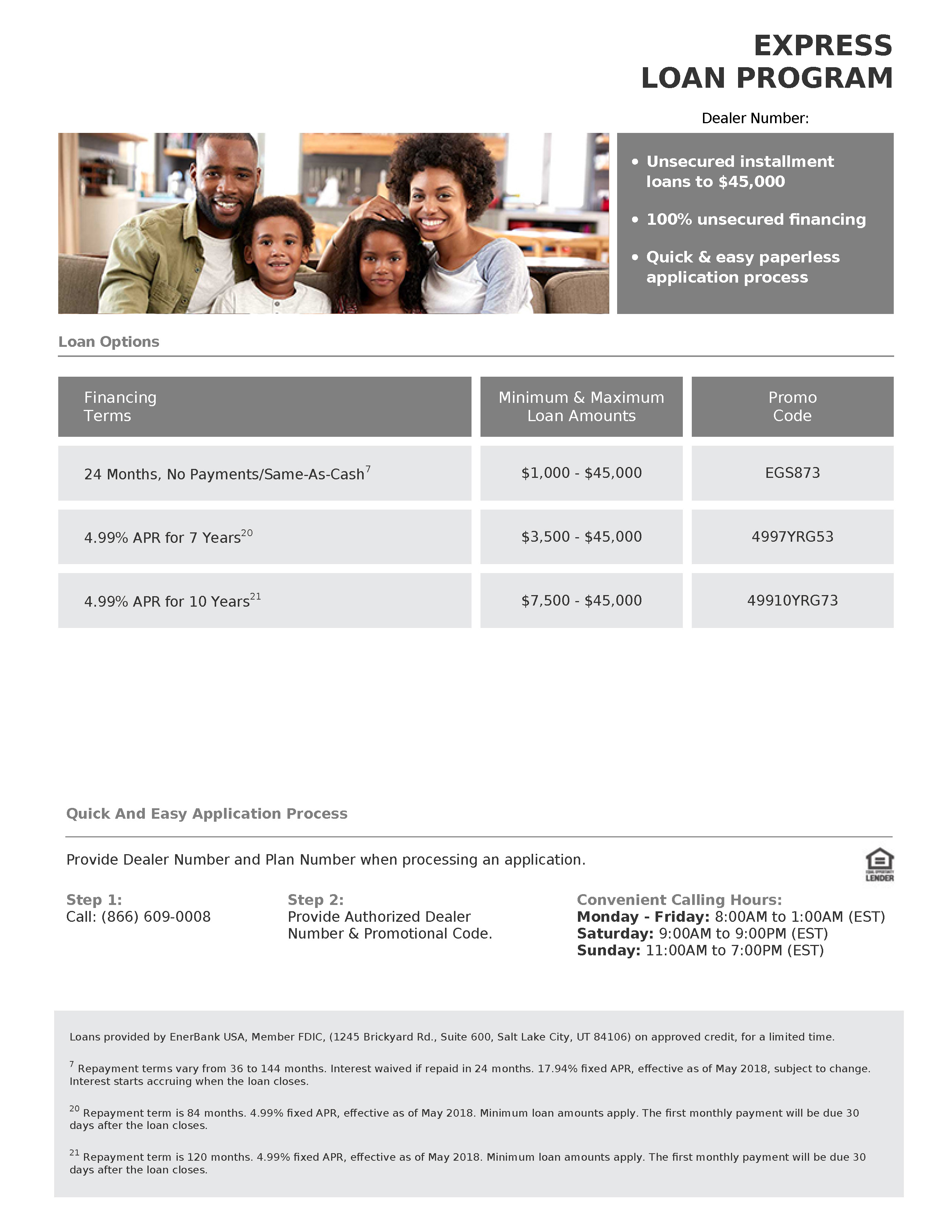 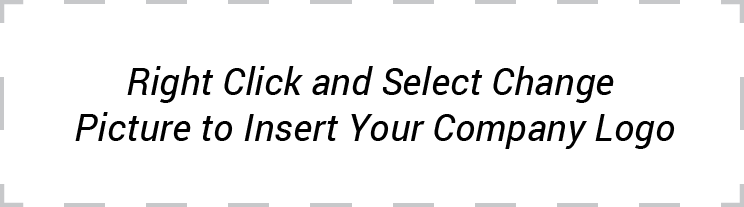 